izvodi nekoh  odredbi  zakona o radu ….i ugovorena primena kod privremenih poslova sa omladinskom zadrugomЗАКОН О РАДУ("Службени гласник РС" бр. 24/05, 61/05 и  54/09)Пречишћен текст закључно са изменама из "Службенoг гласника РС" број 54/09  које су у примени од 25/07/2009. године (измене у чл. 116 .)>>>>>>>>>>>>>>>>>>>>>>>>>>>>>>>>>>>>>>>>>>>>>>>>>>>3. Међусобни однос закона, колективног уговора, правилника о раду и уговора о радуЧлан 8.(1) Колективни уговор и правилник о раду (у даљем тексту: општи акт) и уговор о раду не могу да садрже одредбе којима се запосленом дају мања права или утврђују неповољнији услови рада од права и услова који су утврђени законом.(2) Општим актом и уговором о раду могу да се утврде већа права и повољнији услови рада од права и услова утврђених законом, као и друга права која нису утврђена законом, осим ако законом није друкчије одређено.>>>>>>>>>>>>>>>>>>>>>>>>>>>>>>>>>>>>>>>>>>>>>>>>>>>>>>>>>4) Обавезе послодавца и запосленогЧлан 17.Послодавац и запослени дужни су да се придржавају права и обавеза утврђених законом, општим актом и уговором о раду.>>>>>>>>>>>>>>>>>>>>>>>>>>>>>>>>>>>>>>>>>>>>>>>>>7. Ноћни рад и рад у сменамаЧлан 62.(1) Рад који се обавља у времену од 22,00 часа до 6,00 часова наредног дана сматра се радом ноћу.>>>>>>>>>>>>>>>>>>>>>>>>>>>>>>>>>>>>>>>>>>>>>>>>>>>>>>>>>Члан 108.(1) Запослени има право на увећану зараду у висини утврђеној општим актом и уговором о раду, и то:1) за рад на дан празника који је нерадни дан - најмање 110% од основице;2) за рад ноћу и рад у сменама, ако такав рад није вреднован при утврђивању основне зараде - најмање 26% од основице;3) за прековремени рад - најмање 26% од основице;4) по основу времена проведеног на раду за сваку пуну годину рада остварену у радном односу - 0,4% од основице.>>>>>>>>>>>>>>>>>>>>>>>>>>>>>>>>>>>>>>>>>>>>>>>>>>>>>>>1) Привремени и повремени пословиЧлан 197.(1) Послодавац може за обављање послова који су по својој природи такви да не трају дуже од 120 радних дана у календарској години да закључи уговор о обављању привремених и повремених послова са:1) незапосленим лицем;2) запосленим који ради непуно радно време - до пуног радног времена;3) корисником старосне пензије.(2) Уговор из става 1. овог члана закључује се у писаном облику.Члан 198.Послодавац може за обављање привремених и повремених послова да закључи уговор са лицем које је члан омладинске или студентске задруге и које није старије од 30 година.>>>>>>>>>>>>>>>>>>>>>>>>>>>>>>>>>>>>>>>>>>>>>>>>>>>>>>>>>XXII. КАЗНЕНЕ ОДРЕДБЕЧлан 273.(1) Новчаном казном од 800.000 до 1.000.000 динара казниће се за прекршај послодавац са својством правног лица:1) ако прекрши забрану дискриминације у смислу овог закона ( чл. 18 - 21 ); 2) ако са лицем које ради није закључио уговор о раду или други уговор у смислу овог закона ( члан 33. и чл. 197 - 202 ); >>>>>>>>>>>>>>>>>>>>>>>>>>>>>>>>>>>>>>>>>>>>>>>>>.*iz generalnog ugovora  izmedju Z|adruge i poslodavca  clanom 11. je regulisana opsta  primena  dela odredbi zakona o radu…Clan 11.Ugovorne strane su saglasne da se bruto naknade za rad zadrugara, prema kategoriji posla iz Cenovnika- ponude zadruge ili posebnog anexa o utvrdjenoj ceni rada, mogu korigovati u posebnim slucajevima i to: Za rad nocu, u dane drzavnog praznika, osnovica naknade zarade se uvecava saglasno Zakonu, odnosno za visinu troskova koriscenja javnog prevoza ukoliko se posao obavlja na terenu. Utvrdjene naknade za rad , poslodavac moze uvecati u zavisnosti od kvaliteta obavljenog posla, uslova rada i po drugom osnovu u skladu sa posebnim zahtevima rada i svojim normativom za slicne poslove kao poseban vid stimulacije radnika koji ostvaruje dobre rezultate. *U pojedinacnom ugovoru—(uputu za rad)   je ugovorena primena dela zakonskih odredbi Zakona o radu ,odnosno opstim  aktima poslodavca  ,koji regulisu  ova pitanja   ..zastite na radu,  nocni rad   itd.   …a ‘opsti akt’  svakako ne moze da bude  nepovoljniji od zakonskog minimuma…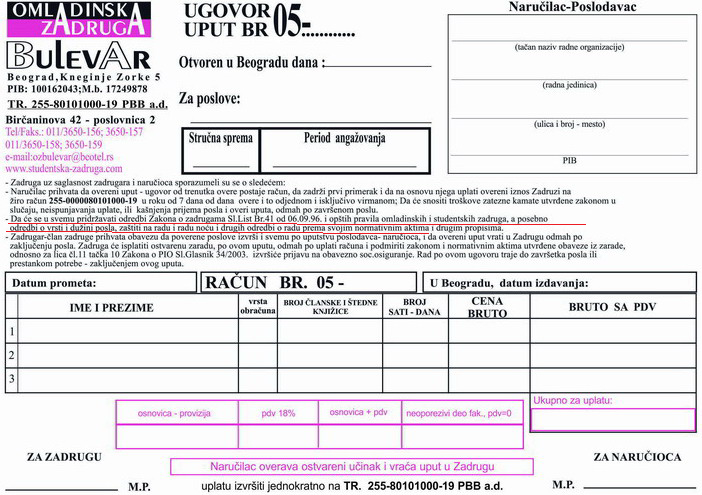 